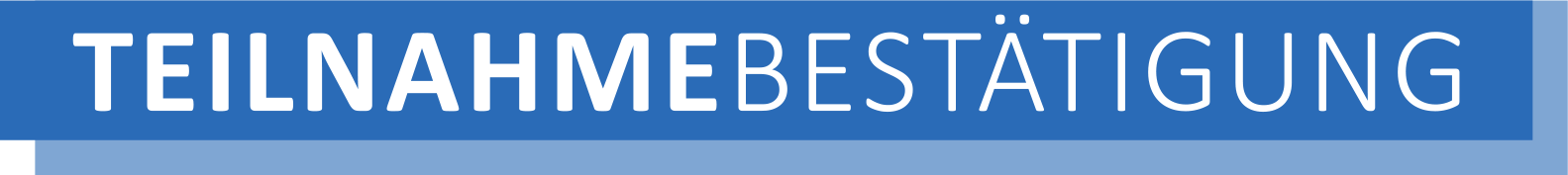 Institut der deutschen Wirtschaft Köln JUNIOR gGmbHz. Hd. Markus MuszeikaPostfach 10 19 4250459 KölnRückmeldung an: ni@iwkoeln.de Einladung zur JUNIOR Informationsveranstaltung und zum 20. JUNIOR Landeswettbewerb NiedersachenDonnerstag, 23. Mai 2019Industrie- und Handelskammer HannoverSchiffgraben 49, 30175 Hannover Ich nehme an der gesamten Veranstaltung von 10:30 Uhr bis ca. 16:30 Uhr teil. Ich nehme nur an der Lehrerinformationsveranstaltung von 11:15 Uhr bis ca. 12:15 Uhr teil. Ich nehme am Mittagsimbiss teil. Ich habe Interesse an einer ganztägigen Lehrerfortbildung „Schülerfirmen“  Sonstige Mitteilung:Rückmeldung bitte bis spätestens zum 09.Mai 2019. Mit meiner Rückmeldung erkläre ich mein Einverständnis, dass meine Daten elektronisch erfasst werden. Eine Weitergabe der Daten an Dritte erfolgt nicht. Nach § 34 BDSG haben Sie ein Recht auf Auskunft über die zu Ihrer Person gespeicherten Daten. Nach § 28 Abs. 4 BDSG können Sie der Verwendung Ihrer Daten wiedersprechen. Bitte teilen Sie uns dies schriftlich per Post oder Fax mit, oder senden Sie eine E-Mail an datenschutz@iwkoeln.de Name, VornameInstitutionStraßePLZ OrtTelefonEmail-Adresse